ИНФОРМАЦИОННОЕ СООБЩЕНИЕ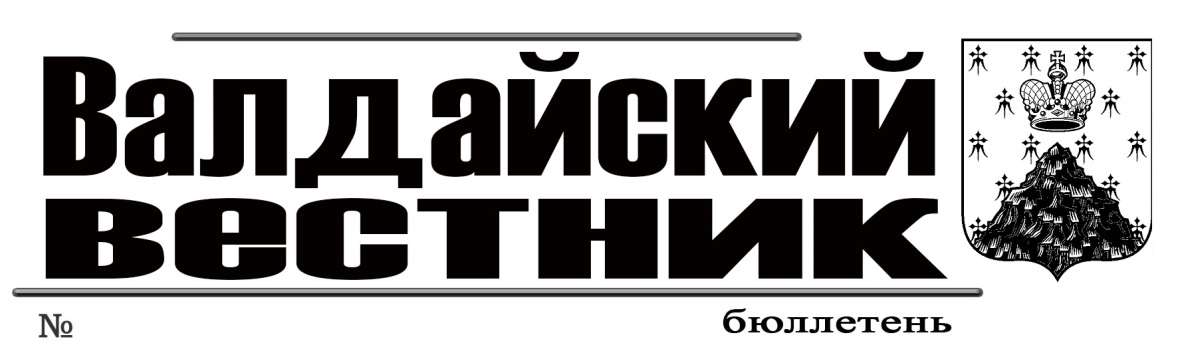 Администрация Валдайского муниципального района сообщает о результатах проведения аукционов по продаже земельных участков и аукционов на право заключения договоров аренды земельных участков, назначенных на 01 августа 2022 года и утвержденных Протоколами о результатах торгов от 01 августа 2022 года и Протоколами рассмотрения заявок на участие в аукционе, признании претендентов участниками аукциона и результатов торгов от 29 июля 2022 года.Аукцион на право заключения договора аренды земельного участка признан несостоявшимся, предметом аукциона являлся земельный участок из земель населенных пунктов:кадастровый номер 53:03:0727001:245, площадью 1057 кв.м, расположенный по адресу: Российская Федерация, Новгородская область, Валдайский муниципальный район, Ивантеевское сельское поселение, д. Савкино, ул. Московская, земельный участок 11а. Категория земель – земли населенных пунктов. Разрешенное использование – для ведения личного подсобного хозяйства (приусадебный земельный участок). Начальная цена продажи годовой арендной платы за земельный участок в год 85690 (Восемьдесят пять тысяч шестьсот девяносто) рублей. Единственный участник аукциона – Разников Андрей Валерьевич.Аукционы по продаже земельных участков признаны несостоявшимися, предметом аукционов являлись земельные участки из земель населенных пунктов:кадастровый номер 53:03:0734001:228, площадью 1262 кв.м, расположенный по адресу: Российская Федерация, Новгородская область, Ивантеевское сельское поселение, д. Малое Уклейно, земельный участок 3б.Категория земель – земли населенных пунктов. Разрешенное использование – для ведения личного подсобного хозяйства (приусадебный земельный участок). Начальная цена продажи земельного участка 189300 (Сто восемьдесят девять тысяч триста) рублей. Единственный участник аукциона – Никитин Василий Иванович;кадастровый номер 53:03:1411001:353, площадью 1497 кв.м, расположенный по адресу: Российская Федерация, Новгородская область, Рощинское сельское поселение, д. Терехово, земельный участок 74. Категория земель – земли населенных пунктов. Разрешенное использование – для индивидуального жилищного строительства. Начальная цена продажи земельного участка 224550 (Двести двадцать четыре тысячи пятьсот пятьдесят) рублей. Единственный участник аукциона – Семенов Дмитрий Сергеевич.Аукцион по продаже земельного участка признан состоявшимся, предметом аукциона являлся земельный участок из земель населенных пунктов:кадастровый номер 53:03:1411001:352, площадью 1493 кв.м, расположенный по адресу: Российская Федерация, Новгородская область, Рощинское сельское поселение, д. Терехово, земельный участок 73. Категория земель – земли населенных пунктов. Разрешенное использование – для индивидуального жилищного строительства. Цена продажи земельного участка 250824 (Двести пятьдесят тысяч восемьсот двадцать четыре) рубля. Победитель аукциона – Семенов Дмитрий Сергеевич.Аукцион на право заключения договора аренды земельного участка признан состоявшимся, предметом аукциона являлся земельный участок из земель населенных пунктов:кадастровый номер 53:03:0101032:618, площадью 96 кв.м, расположенный по адресу: Российская Федерация, Новгородская область, Валдайский муниципальный район, Валдайское городское поселение, г. Валдай, территория гк Балашовка, земельный участок 40д. Категория земель – земли населенных пунктов. Разрешенное использование – хранение автотранспорта. Цена продажи годовой арендной платы за земельный участок в год 77841 (Семьдесят семь тысяч восемьсот сорок один) рубль 32 копейки. Победитель аукциона – Штоль Владимир Александрович.Аукционы на право заключения договоров аренды земельных участков признаны несостоявшимися, в связи с отсутствием заявок, предметом аукционов являлись земельные участки из земель населенных пунктов:кадастровый номер 53:03:0101014:201, площадью 457 кв.м, расположенный по адресу: Российская Федерация, Новгородская область, Валдайский муниципальный район, Валдайское городское поселение, г. Валдай, ул. Сосновая, земельный участок 4а. Категория земель – земли населенных пунктов. Разрешенное использование – для индивидуального жилищного строительства. Начальная цена продажи годовой арендной платы за земельный участок в год 35200 (Тридцать пять тысяч двести) рублей;кадастровый номер 53:03:1402001:162, площадью 28998 кв.м, расположенный по адресу: Российская Федерация, Новгородская область, Валдайский муниципальный район, Рощинское сельское поселение, д. Байнёво, ул. Ветеранов, земельный участок 22. Категория земель – земли населенных пунктов. Разрешенное использование – туристическое обслуживание. Начальная цена продажи годовой арендной платы за земельный участок в год 568000 (Пятьсот шестьдесят восемь тысяч) рублей.Аукцион по продаже земельного участка признан несостоявшимся, в связи с отсутствием заявок, предметом аукциона являлся земельный участок из земель населенных пунктов:кадастровый номер 53:03:0925001:133, площадью 1536 кв.м, расположенный по адресу: Российская Федерация, Новгородская область, Валдайский муниципальный район, Косковское сельское поселение, д. Ватцы, ул. Васильева, земельный участок 127. Категория земель – земли населенных пунктов. Разрешенное использование – для индивидуального жилищного строительства. Начальная цена продажи земельного участка 212000 (Двести двенадцать тысяч) рублей.Границы выставленных на торги земельных участков определены в соответствии с проведенными межевыми работами.На основании пункта 14 статьи 39.12 Земельного кодекса Российской Федерации договора аренды земельных участков, договора купли-продажи земельных участков заключаются с единственными подавшими заявки на участие в аукционах участниками аукционов по начальной цене предмета аукционов.Организатором аукционов являлся комитет по управлению муниципальным имуществом Администрации Валдайского муниципального района: Новгородская область, г. Валдай, пр. Комсомольский, д. 19/21, кабинет 409.Председатель комитета		Е.А. РастригинаИНФОРМАЦИОННОЕ СООБЩЕНИЕАдминистрация Валдайского муниципального района сообщает о приёме заявлений о предоставлении в собственность земельных участков для ведения личного подсобного хозяйства, из земель населённых пунктов, расположенных: Российская Федерация, Новгородская область, Валдайский муниципальный район, Рощинское сельское поселение, д. Закидово, площадью 2486 кв.м (ориентир: данный земельный участок расположен на расстоянии ориентировочно 15 м в северном направлении от земельного участка с кадастровым номером 53:03:1435001:60);Российская Федерация, Новгородская область, Валдайский муниципальный район, Рощинское сельское поселение, д. Борисово, площадью 1407 кв.м (ориентир: данный земельный участок примыкает с юго-восточной стороны к земельному участку с кадастровым номером 53:03:1410001:5);Российская Федерация, Новгородская область, Валдайский муниципальный район, Рощинское сельское поселение, д. Байнёво, площадью 1474 кв.м (ориентир: данный земельный участок примыкает с восточной стороны к земельному участку с кадастровым номером 53:03:1412001:343);Российская Федерация, Новгородская область, Валдайский муниципальный район, Рощинское сельское поселение, д. Борисово, площадью 2090 кв.м (ориентир: часть данного земельного участка примыкает с южной стороны к земельному участку с кадастровым номером 53:03:1410001:333);Российская Федерация, Новгородская область, Валдайский муниципальный район, Костковское сельское поселение, д. Ватцы, площадью 1997 кв.м (ориентир: данный земельный участок расположен на расстоянии ориентировочно 8 м в юго-восточном направлении от земельного участка с кадастровым номером 53:03:0925001:134);Российская Федерация, Новгородская область, Валдайский муниципаль-ный район, Костковское сельское поселение, д. Ватцы, площадью 1509 кв.м (ориентир: данный земельный участок расположен на расстоянии ориентировочно 500 м в юго-восточном направлении от земельного участка с кадастровым номером 53:03:0925001:134).Граждане, заинтересованные в предоставлении земельных участков, могут подавать заявления о намерении участвовать в аукционе по продаже данных земельных участков.Заявления принимаются в течение тридцати дней со дня опубликования данного сообщения (по 05.09.2022 включительно). Заявления могут быть поданы при личном обращении в бумажном виде через многофункциональный центр предоставления государственных и муниципальных услуг по адресу: Новгородская область, г.Валдай, ул.Гагарина, д.12/2, Администрацию Валдайского муниципального района по адресу: Новгородская область, г. Валдай, пр. Комсомольский, д. 19/21, каб. 305, тел.: 8 (816-66) 46-318.Со схемой расположения земельных участков на бумажном носителе, можно ознакомиться в комитете по управлению муниципальным имуществом Администрации муниципального района (каб. 409), с 8.30 до 17.30 (перерыв на обед с 13.00 до 14.00) в рабочие дни.При поступлении двух или более заявлений земельные участки предоставляются на торгах.Председатель комитета		Е.А. РастригинаТЕРРИТОРИАЛЬНАЯ ИЗБИРАТЕЛЬНАЯ КОМИССИЯВАЛДАЙСКОГО РАЙОНАПОСТАНОВЛЕНИЕот «28» июля 2022 года № 33 /1-4г.ВалдайО регистрации кандидата на должность Главы Ивантеевского сельского поселения Валдайского муниципального района Новгородской области Хомяковой Марины Григорьевны Проверив соблюдение порядка выдвижения избирательным объединением «Новгородское региональное отделение Политической партии ЛДПР – Либерально-демократической партии России» Хомякову Марину Григорьевну кандидатом на должность Главы Ивантеевского сельского поселения Валдайского муниципального района Новгородской области (далее - Главы Ивантеевского сельского поселения) требованиям областного закона от 21.06.2007 № 121-ОЗ «О выборах Главы муниципального образования в Новгородской области» (далее – областной закон 121-ОЗ) и необходимые для регистрации кандидата документы, руководствуясь статьями 12, 27 областного закона № 121-ОЗ «О выборах Главы муниципального образования в Новгородской области»Территориальная избирательная комиссия Валдайского района ПОСТАНОВЛЯЕТ:1. Зарегистрировать кандидата на должность Главы Ивантеевского сельского поселения Хомякову Марину Григорьевну, 1991 года рождения, выдвинутую избирательным объединением «Новгородское региональное отделение Политической партии ЛДПР – Либерально-демократической партии России» 28 июля 2022 года в 9 часов 00 минут.2. Выдать Хомяковой Марине Григорьевне удостоверение зарегистрированного кандидата на должность Главы Ивантеевского сельского поселения.3. Направить настоящее постановление для опубликования в газету «Валдай» и «Валдайский вестник».4. Разместить настоящее постановление на странице Территориальной избирательной комиссии Валдайского района официального сайта Администрации Валдайского муниципального района в информационно-телекоммуникационной сети «Интернет».ТЕРРИТОРИАЛЬНАЯ ИЗБИРАТЕЛЬНАЯ КОМИССИЯВАЛДАЙСКОГО РАЙОНАПОСТАНОВЛЕНИЕот «01» августа 2022 года. № 34 /1-4г.ВалдайО регистрации кандидата на должность Главы Ивантеевского сельского поселения Валдайского муниципального района Новгородской области Колпакова Константина Федоровича Проверив соблюдение порядка выдвижения избирательным объединением «Валдайское местное отделение Всероссийской политической партии «ЕДИНАЯ РОССИЯ» Колпакова Константина Федоровича кандидатом на должность Главы Ивантеевского сельского поселения Валдайского муниципального района Новгородской области (далее - Главы Ивантеевского сельского поселения) требованиям областного закона от 21.06.2007 № 121-ОЗ «О выборах Главы муниципального образования в Новгородской области» (далее – областной закон 121-ОЗ) и необходимые для регистрации кандидата документы, руководствуясь статьями 12, 27 областного закона № 121-ОЗ «О выборах Главы муниципального образования в Новгородской области»Территориальная избирательная комиссия Валдайского района ПОСТАНОВЛЯЕТ:1. Зарегистрировать кандидата на должность Главы Ивантеевского сельского поселения Колпакова Константина Федоровича, 1959 года рождения, выдвинутого избирательным объединением «Валдайское местное отделением Всероссийской политической партии «ЕДИНАЯ РОССИЯ», 01 августа 2022 года в 9 часов 10 минут.2. Выдать Колпакову Константину Федоровичу удостоверение зарегистрированного кандидата на должность Главы Ивантеевского сельского поселения.3. Направить настоящее постановление для опубликования в газету «Валдай» и «Валдайский вестник».4. Разместить настоящее постановление на странице Территориальной избирательной комиссии Валдайского района официального сайта Администрации Валдайского муниципального района в информационно-телекоммуникационной сети «Интернет».ТЕРРИТОРИАЛЬНАЯ ИЗБИРАТЕЛЬНАЯ КОМИССИЯВАЛДАЙСКОГО РАЙОНАПОСТАНОВЛЕНИЕот «01» августа 2022 года. № 34 /2-4г.ВалдайО регистрации кандидата на должность Главы Ивантеевского сельского поселения Валдайского муниципального района Новгородской области Ратниковой Марины Николаевны Рассмотрев документы, представленные в Территориальную избирательную комиссию Валдайского района для выдвижения и регистрации кандидата на должность Главы Ивантеевского сельского поселения Валдайского муниципального района Новгородской области (далее - Главы Ивантеевского сельского поселения) Ратниковой Мариной Николаевной, выдвинутой в порядке самовыдвижения, проверив соблюдение предусмотренного законом порядка выдвижения кандидата и достоверность представленных сведений, а также соблюдение порядка сбора подписей, оформления подписных листов, достоверность сведений об избирателях и подписей избирателей, содержащихся в представленных подписных листах, Территориальная избирательная Валдайского района установила следующее: В соответствии со  статьями 20 и 27 областного закона  от 21.06.2007 № 121-ОЗ «О выборах Главы муниципального образования в Новгородской области», решением Территориальной избирательной комиссии Валдайского района  от 22 июня 2022 года № 30/4-4 для регистрации кандидата на должность Главы Ивантеевского сельского поселения, выдвинутого в порядке самовыдвижения, необходимо представить не менее 10 подписей избирателей.Для регистрации, кандидатом на должность Главы Ивантеевского сельского поселения Ратниковой Мариной Николаевной было представлено 14 подписей избирателей, из которых проверено 14 подписей. Обнаружено недействительных подписей - 3(три). Количество представленных достоверных подписей избирателей составляет 11, что является достаточным для регистрации кандидата.Руководствуясь статьями 25, 26 и 27 областного закона от 21.06.2007 « 121-ОЗ «О выборах Главы муниципального образования в Новгородской областиТерриториальная избирательная комиссия Валдайского района ПОСТАНОВЛЯЕТ:1. Зарегистрировать кандидатом на должность Главы Ивантеевского сельского поселения Ратникову Марину Николаевну, 1964 г.р., выдвинутую в порядке самовыдвижения 01 августа 2022 года в 9 час.20 мин.2. Выдать Ратниковой Марине Николаевне удостоверение зарегистрированного кандидата на должность Главы Ивантеевского сельского поселения.3. Направить настоящее постановление для опубликования в газету «Валдай» и «Валдайский вестник».4. Разместить настоящее постановление на странице Территориальной избирательной комиссии Валдайского района официального сайта Администрации Валдайского муниципального района  в информационно-телекоммуникационной сети «Интернет».АДМИНИСТРАЦИЯ ВАЛДАЙСКОГО МУНИЦИПАЛЬНОГО РАЙОНАП О С Т А Н О В Л Е Н И Е02.08.2022 № 1539О проверке готовности образовательных учреждений, подведомственных комитету образования Администрации Валдайского муниципального района, к началу 2022/2023 учебного годаВ целях проверки готовности образовательных учреждений, подведомственных комитету образования Администрации Валдайского муниципального района, к началу 2022/2023 учебного года и выполнения лицензионных условий и требований Администрация Валдайского муниципального района ПОСТАНОВЛЯЕТ:1. Провести проверку готовности образовательных учреждений, подведомственных комитету образования Администрации Валдайского муниципального района, к началу 2022/2023 учебного года с 01 августа 2022 года по 05 августа 2022 года в соответствии с прилагаемым графиком.2. Утвердить комиссию по проверке готовности образовательных учреждений в составе:3. Утвердить прилагаемый график проверки готовности образовательных учреждений к началу 2022/2023 учебного года. 4. Контроль за выполнением постановления возложить на первого заместителя Главы администрации муниципального района Гаврилова Е.А.5. Опубликовать постановление в бюллетене «Валдайский Вестник» и разместить на официальном сайте Администрации Валдайского муниципального района в сети «Интернет».Глава муниципального района		Ю.В.СтадэПриложениек постановлению Администрациимуниципального районаот 02.08.2022 № 1539 ГРАФИКпроверки готовности образовательных учреждений к началу 2022/2023 учебного годаАДМИНИСТРАЦИЯ ВАЛДАЙСКОГО МУНИЦИПАЛЬНОГО РАЙОНАП О С Т А Н О В Л Е Н И Е03.08.2022 № 1546О проведении публичных слушаний по вопросу предоставления разрешения на отклонение от предельных параметров разрешённого строительстваРассмотрев заявление Тагирова Абдулхамида Абдулкаримовича, зарегистрированного по адресу: Новгородская область, Валдайский район, 
г. Валдай, ул. Кузьмина, д. 44а, кв. 2 в целях соблюдения прав человека на благоприятные условия жизнедеятельности, прав и законных интересов правообладателей земельных участков и объектов капитального строительства в соответствии с пунктами 4, 5, статьи 40 Градостроительного кодекса Российской Федерации, Правилами землепользования и застройки Валдайского городского поселения, Администрация Валдайского муниципального района ПОСТАНОВЛЯЕТ:1. Комиссии по землепользованию и застройке провести публичные слушания по вопросу предоставления разрешения на отклонение от предельных параметров разрешенного строительства, установив отступ от границы земельного участка для строительства (реконструкции) жилого дома, расположенного по адресу: Российская Федерация, Новгородская область, р-н Валдайский, Валдайское городское поселение, г. Валдай, ул. Юпитерская, д. 19 с кадастровым номером 53:03:0103004:26 в территориальной зоне Ж.1. с юго-восточной стороны - 1,5 метра до границы земельного участка.2. Срок проведения публичных слушаний с момента публикации информации в бюллетене "Валдайский Вестник" по 5 сентября 2022 года. Публичные слушания назначить на 5 сентября 2022 года в 13.00 часов в кабинете 408 Администрации Валдайского муниципального района по адресу: Новгородская область, г. Валдай, пр-т Комсомольский, д. 19/21.3. Замечания и предложения по вынесенному на публичные слушания проекту могут быть представлены заинтересованными лицами в письменной форме в отдел архитектуры, градостроительства и строительства, по адресу: Новгородская область, г. Валдай, пр-т Комсомольский, 
д. 19/21 каб. 408 или на электронную почту r.a.v2012@mail.ru в рабочее время с момента публикации информации в бюллетене "Валдайский Вестник" по 5 сентября 2022 года.4. Опубликовать постановление в бюллетене «Валдайский Вестник» и разместить на официальном сайте Администрации Валдайского муниципального района в сети «Интернет».Глава муниципального района		Ю.В.СтадэАДМИНИСТРАЦИЯ ВАЛДАЙСКОГО МУНИЦИПАЛЬНОГО РАЙОНАП О С Т А Н О В Л Е Н И Е03.08.2022 № 1547О проведении публичных слушаний по вопросу предоставления разрешения на отклонение от предельных параметров разрешённого строительстваРассмотрев заявление Пискарёва Равиля Михайловича, зарегистрированного по адресу: Новгородская область, Валдайский район, г. Валдай, ул. Песчаная, д. 17, кв. 6 в целях соблюдения прав человека на благоприятные условия жизнедеятельности, прав и законных интересов правообладателей земельных участков и объектов капитального строительства в соответствии с пунктами 4, 5, статьи 40 Градостроительного кодекса Российской Федерации, Правилами землепользования и застройки Валдайского городского поселения, Администрация Валдайского муниципального района ПОСТАНОВЛЯЕТ:1. Комиссии по землепользованию и застройке провести публичные слушания по вопросу предоставления разрешения на отклонение от предельных параметров разрешенного строительства, установив отступ от границы земельного участка для строительства(реконструкции) жилого дома, расположенного по адресу: Российская Федерация, Новгородская область, р-н Валдайский, Валдайское городское поселение, г. Валдай, 
ул. Лесхозная с кадастровым номером 53:03:0101007:58 в территориальной зоне Ж.1. с западной стороны - 1 метр, с южной стороны 1,5 метра до границы земельного участка.2. Срок проведения публичных слушаний с момента публикации информации в бюллетене "Валдайский Вестник" по 5 сентября 2022 года. Публичные слушания назначить на 5 сентября 2022 года в 15.00 часов в кабинете 408 Администрации Валдайского муниципального района по адресу: Новгородская область, г. Валдай, пр-т Комсомольский, д. 19/21.3. Замечания и предложения по вынесенному на публичные слушания проекту могут быть представлены заинтересованными лицами в письменной форме в отдел архитектуры, градостроительства и строительства, по адресу: Новгородская область, г. Валдай, пр-т Комсомольский, 
д. 19/21 каб. 408 или на электронную почту r.a.v2012@mail.ru в рабочее время с момента публикации информации в бюллетене "Валдайский Вестник" по 5 сентября 2022 года.4. Опубликовать постановление в бюллетене «Валдайский Вестник» и разместить на официальном сайте Администрации Валдайского муниципального района в сети «Интернет».Глава муниципального района		Ю.В.СтадэАДМИНИСТРАЦИЯ ВАЛДАЙСКОГО МУНИЦИПАЛЬНОГО РАЙОНАП О С Т А Н О В Л Е Н И Е03.08.2022 № 1548О проведении публичных слушаний по вопросу предоставления разрешенияна отклонение от предельных параметров разрешённого строительстваРассмотрев заявление Кузнецова Сергея Владимировича, зарегистрированного по адресу: Новгородская область, Валдайский район, г. Валдай, пр. Васильева, д. 31, кв. 42 в целях соблюдения прав человека на благоприятные условия жизнедеятельности, прав и законных интересов правообладателей земельных участков и объектов капитального строительства в соответствии с пунктами 4, 5, статьи 40 Градостроительного кодекса Российской Федерации, Правилами землепользования и застройки Валдайского городского поселения, Администрация Валдайского муниципального района ПОСТАНОВЛЯЕТ:1. Комиссии по землепользованию и застройке провести публичные слушания по вопросу предоставления разрешения на отклонение от предельных параметров разрешенного строительства, установив отступ от границы земельного участка для строительства (реконструкции) жилого дома, расположенного по адресу: Российская Федерация, Новгородская область, р-н Валдайский, Валдайское городское поселение, г. Валдай, ул. Екатерининская с кадастровым номером 53:03:0101007:151 в территориальной зоне Ж.1. с северной стороны - 1,6 метра, с восточной стороны 
1,7 метра до границы земельного участка.2. Срок проведения публичных слушаний с момента публикации информации в бюллетене "Валдайский Вестник" по 5 сентября 2022 года. Публичные слушания назначить на 5 сентября 2022 года в 14.00 часов в кабинете 408 Администрации Валдайского муниципального района по адресу: Новгородская область, г. Валдай, пр-т Комсомольский, д. 19/21.3. Замечания и предложения по вынесенному на публичные слушания проекту могут быть представлены заинтересованными лицами в письменной форме в отдел архитектуры, градостроительства и строительства, по адресу: Новгородская область, г. Валдай, пр-т Комсомольский, 
д. 19/21 каб. 408 или на электронную почту r.a.v2012@mail.ru в рабочее время с момента публикации информации в бюллетене "Валдайский Вестник" по 5 сентября 2022 года.4. Опубликовать постановление в бюллетене «Валдайский Вестник» и разместить на официальном сайте Администрации Валдайского муниципального района в сети «Интернет».Глава муниципального района		Ю.В.СтадэАДМИНИСТРАЦИЯ ВАЛДАЙСКОГО МУНИЦИПАЛЬНОГО РАЙОНАП О С Т А Н О В Л Е Н И Е03.08.2022 № 1549О предоставлении разрешения на отклонение от предельных параметров разрешённого строительстваВ соответствии со статьей 40 Градостроительного кодекса Российской Федерации, Правилами землепользования и застройки Валдайского городского поселения, Администрация Валдайского муниципального района ПОСТАНОВЛЯЕТ:1. Предоставить разрешение на отклонение от предельных параметров разрешенного строительства, установив отступ от границы земельного участка, расположенного по адресу: Российская Федерация, Новгородская область, р-н Валдайский, Валдайское городское поселение, г. Валдай, ул. Победы, з/у 95б с кадастровым номером 53:03:0103010:86 в территориальной зоне Ж.1. для строительства хозяйственного строения (гаража) с южной стороны - 0 метров, с восточной стороны - 0 метров от границы земельного участка.2. Опубликовать постановление в бюллетене «Валдайский Вестник» и разместить на официальном сайте Администрации Валдайского муниципального района в сети «Интернет».Глава муниципального района		Ю.В.СтадэАДМИНИСТРАЦИЯ ВАЛДАЙСКОГО МУНИЦИПАЛЬНОГО РАЙОНАП О С Т А Н О В Л Е Н И Е03.08.2022 № 1550О предоставлении разрешения на отклонение от предельных параметров разрешённого строительстваВ соответствии со статьей 40 Градостроительного кодекса Российской Федерации, Правилами землепользования и застройки Валдайского городского поселения, Администрация Валдайского муниципального района ПОСТАНОВЛЯЕТ:1. Предоставить разрешение на отклонение от предельных параметров разрешенного строительства, установив отступ от границы земельного участка, расположенного по адресу: Российская Федерация, Новгородская область, р-н Валдайский, Валдайское городское поселение, г. Валдай, 
ул. Победы, з/у 101а с кадастровым номером 53:03:0103010:113 в территориальной зоне Ж.1. для строительства индивидуального жилого дома с южной стороны 1 метр, с восточной стороны - 0 метров от границы земельного участка.2. Опубликовать постановление в бюллетене «Валдайский Вестник» и разместить на официальном сайте Администрации Валдайского муниципального района в сети «Интернет».Глава муниципального района		Ю.В.СтадэАДМИНИСТРАЦИЯ ВАЛДАЙСКОГО МУНИЦИПАЛЬНОГО РАЙОНАП О С Т А Н О В Л Е Н И Е04.08.2022 № 1556О внесении изменения в постановление Администрации муниципального района от 01.08.2019 № 1299Администрация Валдайского муниципального района ПОСТАНОВЛЯЕТ:1. Внести изменение в постановление Администрации Валдайского муниципального района от 01.08.2019 № 1299 «О закрытии Красиловского библиотечного филиала муниципального бюджетного учреждения культуры «Межпоселенческая библиотека имени Б.С. Романова Валдайского муниципального района», заменив в пункте 1 постановления слова «…«Новгородская область, Валдайский район, деревня Красилово, д. 56» словами «…«Новгородская область, Валдайский район, деревня Красилово, д. 64».2. Опубликовать постановление в бюллетене «Валдайский Вестник» и разместить на официальном сайте Администрации Валдайского муниципального района в сети «Интернет».Глава муниципального района		Ю.В.СтадэАДМИНИСТРАЦИЯ ВАЛДАЙСКОГО МУНИЦИПАЛЬНОГО РАЙОНАП О С Т А Н О В Л Е Н И Е04.08.2022 № 1557Об утверждении Переченя автомобильных дорог общего пользования местного значения Валдайского городского поселенияВ соответствии с федеральными законами от 6 октября 2003 года № 131-ФЗ «Об общих принципах организации местного самоуправления в Российской Федерации», от 8 ноября 2007 года № 257-ФЗ «Об автомобильных дорогах и о дорожной деятельности в Российской Федерации и о внесении изменений в отдельные законодательные акты Российской Федерации» Администрация Валдайского муниципального района ПОСТАНОВЛЯЕТ:1. Изложить Перечень автомобильных дорог общего пользования местного значения Валдайского городского поселения, в следующей редакции:Подъездные пути к дворовым территориям многоквартирных домов Подъездные пути к жилым домам».2. Признать утратившими силу постановления Администрации Валдайского муниципального района:от 27.01.2021 № 98 «О внесении изменений в Перечень автомобильных дорог общего пользования местного значения Валдайского городского поселения».от 24.06.2022 № 1246 «О внесении изменений в Перечень автомобильных дорог общего пользования местного значения Валдайского городского поселения».3. Опубликовать постановление в бюллетене «Валдайский Вестник» и разместить на официальном сайте Администрации Валдайского муниципального района в сети «Интернет».Глава муниципального района		Ю.В.СтадэАДМИНИСТРАЦИЯ ВАЛДАЙСКОГО МУНИЦИПАЛЬНОГО РАЙОНАП О С Т А Н О В Л Е Н И Е04.08.2022 № 1558Об организации резервных избирательных участков для проведения голосования и подсчета голосов избирателей на территории Валдайского муниципального районаВ соответствии с Федеральным законом от 12 июня 2002 года № 67-ФЗ «Об основных гарантиях избирательных прав и права на участие в референдуме граждан Российской Федерации», областными законами от 30.05.2012 № 75-ОЗ «О выборах Губернатора Новгородской области», от 21.06.2007 № 121-ОЗ «О выборах Главы муниципального образования в Новгородской области», и в целях обеспечения бесперебойной работы участковых избирательных комиссий в дни голосования 09 - 11 сентября 2022 года Администрация Валдайского муниципального района ПОСТАНОВЛЯЕТ:1. Организовать резервные избирательные участки для проведения голосования и подсчета голосов избирателей на территории Валдайского муниципального района 09 - 11 сентября 2022 года.2. Утвердить прилагаемый Перечень резервных избирательных участков для проведения голосования и подсчета голосов избирателей на территории Валдайского муниципального района 09 - 11сентября 2022 года. 3. Опубликовать постановление в бюллетене «Валдайский Вестник» и разместить на официальном сайте Администрации Валдайского муниципального района в сети «Интернет».Глава муниципального района		Ю.В.СтадэУТВЕРЖДЕНпостановлением Администрациимуниципального районаот 04.08.2022 № 1558П Е Р Е Ч Е Н Ьрезервных избирательных участков для проведения голосования и подсчета голосов избирателей на территории Валдайского муниципального районаАДМИНИСТРАЦИЯ ВАЛДАЙСКОГО МУНИЦИПАЛЬНОГО РАЙОНАП О С Т А Н О В Л Е Н И Е04.08.2022 № 1559О внесении изменений в реестр нецентрализованных источников (общественных колодцев)на территории Валдайского муниципального районаАдминистрация Валдайского муниципального района ПОСТАНОВЛЯЕТ: 1. Внести изменения в реестр нецентрализованных источников (общественных колодцев) на территории Валдайского муниципального района, утвержденный постановлением Администрации Валдайского муниципального района от 24.02.2022 № 319, исключив из реестра строку 8 в разделе Короцкое сельское поселение.2. Опубликовать постановление в бюллетене «Валдайский Вестник» и разместить на официальном сайте Администрации Валдайского муниципального района в сети «Интернет».Глава муниципального района		Ю.В.СтадэСОДЕРЖАНИЕ______________________________________________________________________«Валдайский Вестник». Бюллетень № 37 (516) от 05.08.2022Учредитель: ДумаВалдайского муниципального районаУтвержден решением Думы Валдайскогомуниципального района от 27.03.2014 № 289Главный редактор: Глава Валдайского муниципального района Ю.В. Стадэ, телефон: 2-25-16Адрес редакции: Новгородская обл., Валдайский район, г.Валдай, пр.Комсомольский, д.19/21Отпечатано в МБУ «Административно-хозяйственное управление» Новгородская обл., Валдайский район,г. Валдай, пр. Комсомольский, д.19/21 тел/факс 46-310(доб. 122)Выходит по пятницам. Объем 8 п.л. Тираж 30 экз. Распространяется бесплатно.Председатель Территориальной избирательной комиссии Валдайского районаО.Я.РудинаСекретарь Территориальной избирательной комиссии Валдайского районаЕ.В.ЕмельяноваПредседатель Территориальной избирательной комиссии Валдайского районаО.Я.РудинаСекретарь Территориальной избирательной комиссии Валдайского районаЕ.В.ЕмельяноваПредседатель Территориальной избирательной комиссии Валдайского районаО.Я.РудинаСекретарь Территориальной избирательной комиссии Валдайского районаЕ.В.ЕмельяноваГаврилов Е.А.– Первый заместитель Главы администрации муниципального района, председатель комиссии;Шевченко Е.М.– председатель комитета образования Администрации муниципального района, заместитель председателя комиссии;Мишенкова Т.Ф.– бухгалтер муниципального бюджетного учреждения «Центр обеспечения муниципальной системы образования», секретарь комиссии.Члены комиссии:Члены комиссии:Григорьева Н.А.– директор муниципального бюджетного учреждения «Центр обеспечения муниципальной системы образования»;Иванов О.С.– начальник отделения надзорной деятельности по Валдайскому району УНД и ПР ГУ МЧС России по Новгородской области (по согласованию);Кравцов В.А.Карташова Т.В.Сардыко С.В.– начальник ОВО по Валдайскому району (по согласованию);– начальник участковых уполномоченных и ПДН ОМВД по Валдайскому району (по согласованию);– инспектор по пропаганде безопасности дорожного движения ОГИБДД ОМВД России по Валдайскому району;Титова Л.Г.– начальник отдела муниципального бюджетного учреждения «Центр обеспечения муниципальной системы образования».№ п/пНаименование учрежденияДата приёмки1.МАОУ «СШ № 7 д. Ивантеево»02.08.20222.Филиал МАОУ «СШ № .Валдай» ДО «Лучики»02.08.20223.Филиал МАОУ «СШ № 1 им.М.Аверина» ДО «Алёнушка»02.08.20224.Филиал МАОУ «СШ № 1 им.М.Аверина» в с.Едрово02.08.20225.МАУДО Центр «Пульс» г. Валдай02.08.20226.МАОУ «СШ № 1 им. М.Аверина»02.08.20227.МАОУ «СШ № 1 им. М.Аверина» ДО «Светлячок»02.08.20228.МАОУ «СШ № 4 с. Яжелбицы»04.08.20229.Филиал МАОУ «СШ № 4 с. Яжелбицы» в д.Семеновщина04.08.202210.МАОУ «СШ № 4 с. Яжелбицы» ДО «Берёзка»04.08.202211.Филиал МАОУ «СШ № 4 с.Яжелбицы» ДО «Буратино»04.08.202212.Филиал МАОУ «СШ № 4 с.Яжелбицы» ДО «Ромашка»04.08.202213.МАОУ «СШ № .Валдай»03.08.202214.МАОУ «СШ № .Валдай» ДО «Солнышко»03.08.202215.МАОУ «СШ № .Валдай» ДО «Теремок»03.08.202216.Филиал МАОУ «СШ № .Валдай» в п.Рощино02.08.202217.Филиал МАОУ «Гимназия» г.Валдай ДО «Ручеёк»02.08.202218.МАОУ «Гимназия» г. Валдай05.08.202219.МАОУ «Гимназия» г. Валдай ДО «Родничок»05.08.202220.МАОУ «Гимназия» г. Валдай ДО «Колосок»05.08.202221.МАОУ «Гимназия» г. Валдай ДО «Дельфин»05.08.202222.МАОУ «Гимназия» г. Валдай ДО «Ёлочка»05.08.2022№ п/пНаименование улицыПрот.(км)Площадь, кв.мКатегорияТип покрытияКласс автодорогиДата постройки автомобильной дороги123456781Пер. Базовый0,5173 381Vгрунтобычнаядо 1990 года2Ул. Белова0,8515 106Vасфальтобычнаядо 1990 года3Ул. Береговая0,106597Vгрунтобычнаядо 1990 года4Ул. Братская0,7694 632Vгрунтобычнаядо 1990 года5Ул. 1-я Братская0,5843 542Vгрунтобычнаядо 1990 года6Ул. 2-я Братская0,4252 529Vгрунтобычнаядо 1990 года7Просп. Васильева2,69016 678IVасфальтобычнаядо 1990 года8Ул. Ветеранов0,6195 878IVгрунтобычнаядо 1990 года9Ул. Гагарина1,1436858IVасфальтобычнаядо 1990 года10Ул. Георгиевская0,5903 611IVасфальт 0,08 
грунт 0,51обычнаядо 1990 года11Ул. Германа0,6232 631Vгрунтобычнаядо 1990 года12Ул. Гоголя0,3311 886,7Vасфальтобычнаядо 1990 года13Ул.Максима Горького0,4011 991Vасфальтобычнаядо 1990 года14Ул. Гостинопольская1,0205 100Vгрунтобычнаядо 1990 года15Пер. Гостинопольский проезд0,3471 868Vгрунтобычнаядо 1990 года16Пер. Дворецкий переезд0,4733 034Vгрунтобычнаядо 1990 года17Ул. Дворцовая1,2167 047Vгрунтобычнаядо 1990 года18Ул. Декабристов0,6312 552Vгрунтобычнаядо 1990 года19Ул. Дорожная, соор. 27а0,813асфальтобычная20Ул. Дорожная, соор. 230,8856244Vгрунтобычная1986 год21Пер. Дружбы0,132755Vгрунтобычнаядо 1990 года22Ул. Дружбы0,141708Vгрунтобычнаядо 1990 года23Ул. Екатерининская0,2801 689Vгрунтобычнаядо 1990 года24Ул. Железнодорожная1,41110 938IVасфальтобычнаядо 1990 года25Ул. Зеленая0,2971 605Vгрунтобычнаядо 1990 года26Ул. Карла Маркса0,2371 688IVасфальтобычнаядо 1990 года27Ул. Кирова0,8226 536Vасфальтобычнаядо 1990 года28Ул. Колхозная1,4157 497Vасфальт 0,2 
грунт 0,8обычнаядо 1990 года29Просп. Комсомольский1,18513 035IVасфальтобычнаядо 1990 года30Ул. Крупской0,8147 856IVасфальтобычнаядо 1990 года31Ул. Кузьмина1,2615 674,5Vгрунтобычнаядо 1990 года32Пл. Кузнечная0,192909Vгрунтобычнаядо 1990 года33Ул. Ленина1,1607 645IVасфальтобычнаядо 1990 года34Ул. Лесная0,4272 916IVасфальтобычнаядо 1990 года35Ул. Лесхозная0,5561 667Vгрунтобычнаядо 1990 года36Ул. Ломоносова2,08422 924IVасфальт 
грунт - 0,9обычнаядо 1990 года37Пер. Луначарского0,113481Vгрунтобычнаядо 1990 года38Ул. Луначарского1,18211 701,8IVасфальтобычнаядо 1990 года39Ул. Матусовского, автомобильная дорога0,130794Vгрунтобычнаядо 1990 года40Ул. Мелиораторов0,6334 813IVасфальтобычнаядо 1990 года41Ул. Механизаторов0,5702 565Vасфальтобычнаядо 1990 года42Ул. Молодежная1,43010 131IVасфальтобычнаядо 1990 года43Пер. Молодежный0,2901 300Vгрунтобычнаядо 1990 года44Ул. Молотковская0,2631 656,9IVасфальтобычнаядо 1990 года45Ул. Народная0,4273 202,5IVасфальтобычнаядо 1990 года46Ул. Нахимова0,4422 431Vгрунтобычнаядо 1990 года47Ул. Некрасова0,2371 134Vгрунтобычнаядо 1990 года48Ул. Новая0,161892Vгрунтобычнаядо 1990 года49Ул. Новгородская0,174976Vгрунтобычнаядо 1990 года50Ул. Озерная0,2051 153Vасфальтобычнаядо 1990 года51Ул. Октябрьская1,15015 298IVасфальтобычнаядо 1990 года52Пер. Октябрьский0,1801 160IVасфальтобычнаядо 1990 года53Ул. Павлова1,3388 121,7Vасфальтобычнаядо 1990 года54Ул. Парковая0,3882 305Vгрунтобычнаядо 1990 года55Ул. Первомайская, автомобильная дорога0,4122 507Vгрунтобычнаядо 1990 года56Ул. Песчаная1,48011 867IVасфальтобычнаядо 1990 года57Ул. Победы2,21812 864,4Vасфальт - 2118 
грунт 0,1обычнаядо 1990 года58Ул. Подгорная0,5784 227Vгрунтобычнаядо 1990 года59Пер. Подгорный0,103403Vгрунтобычнаядо 1990 года60Ул. Полевая1,14310 938Vгрунтобычнаядо 1990 года61Пер. Приозерный0,31 016Vбулыжник 0,11
 грунт 0,2обычнаядо 1990 года62Ул. Пролетарская, автомобильная дорога0,7624 585V600 м - асфальт, 
162 м - грунтобычнаядо 1990 года63Ул. Пушкина0,5176 453Vгрунтобычнаядо 1990 года64Ул. Радищева1,0987 669IVасфальт - 1,1 грунт - 0,16обычнаядо 1990 года65Ул. Реченская0,084612Vгрунтобычнаядо 1990 года66Пер. Рощинский0,3622 554Vгрунтобычнаядо 1990 года67Ул. Ручьевская0,2841 822V48 м. - асфальт, 
236 м - грунтобычнаядо 1990 года68Ул. Садовая0,148545Vгрунтобычнаядо 1990 года69Пер. Светлый0,3351 120Vгрунтобычнаядо 1990 года70Ул. Санкт -Петербургская0,7935 753Vгрунтобычнаядо 1990 года71Пл. Свободы0,31910 208IVасфальтобычнаядо 1990 года72Ул. Северная0,4392 228Vгрунтобычнаядо 1990 года73Просп. Советский1,3999 093,5IVасфальтобычнаядо 1990 года74Ул. Совхозная0,8676 261IVасфальтобычнаядо 1990 года75Ул. Сосновая0,7144 734Vгрунтобычнаядо 1990 года76Пер. Станковский0,1921 052Vгрунтобычнаядо 1990 года77Ул. Станковская0,5143 084Vгрунтобычнаядо 1990 года78Ул. Строителей0,6203 625Vгрунтобычнаядо 1990 года79Ул. Студгородок0,6003 000Vасфальтобычнаядо 1990 года80Ул. Суворова0,9205 180Vасфальт - 600 г
рунт - 0,32обычнаядо 1990 года81Пер. Суворовский0,105694Vгрунтобычнаядо 1990 года82Ул. Тракторная0,4062 512Vгрунтобычнаядо 1990 года83Ул. Труда0,9857 542,8IVасфальтобычнаядо 1990 года84Ул. Марии Уткиной, автомобильная дорога0,8824 751Vасфальт - 0,4 
грунт - 0,53обычнаядо 1990 года85Ул. Февральская1,2847 366Vасфальт - 0,534 
грунт 0,75обычнаядо 1990 года86Ул. Чернышевского0,6043 480Vасфальтобычнаядо 1990 года87Ул. Чехова1,1368 333IVасфальтобычнаядо 1990 года88Новый пер.0,200800Vгрунтобычная1986 год89Ул. Энергетиков, соор. 11,174Vасфальтобычнаядо 1990 года90Ул. Выскодно-20,654Vгрунт91Пер. Энергетиков0,7925 884Vгрунтобычнаядо 1990 года92Ул. Энтузиастов0,4352 746Vгрунтобычнаядо 1990 года93Ул. Юпитерская0,7143 707Vгрунтобычнаядо 1990 года94Пер. Юпитерский0,2231 316Vгрунтобычнаядо 1990 года95Заезд в ВЭС0,210872Vасфальтобычнаядо 1990 года96С. Зимогорье, ул. Ветеранов0,4302 726IVасфальтобычнаядо 1990 года97С. Зимогорье, ул. Железнодорожная0,2781 667Vгрунтобычнаядо 1990 года98С. Зимогорье, ул. Заводская0,6954170Vасфальтобычнаядо 1990 года99Ул. Зимогорская0,2501 549Vгрунтобычнаядо 1990 года100С. Зимогорье, ул. Луговая0,9755 784Vгрунтобычнаядо 1990 года101С. Зимогорье, пер. Молодежный0,3882 062Vгрунтобычнаядо 1990 года102С. Зимогорье, ул. Новая0,2121 214Vгрунтобычнаядо 1990 года103С. Зимогорье, ул. Почтовая0,5433 258Vасфальтобычнаядо 1990 года104С. Зимогорье, ул. Приозерная0,5483 802Vгрунтобычнаядо 1990 года105С. Зимогорье, ул. Хвойная0,6506 129IVасфальтобычнаядо 1990 года106Выскодно (дачи, свалка)2,46013 180Vасфальтобычнаядо 1990 года107Пер. Суворова0,075570Vгрунтобычнаядо 1990 года108Пер. Чернышевского0,099452Vгрунтобычнаядо 1990 года109Пер. Кирова0,070340Vгрунтобычнаядо 1990 года110Пер. Кооператоров0,2791 821Vгрунтобычнаядо 1990 года111Пер. Пушкинский0,106314Vгрунтобычнаядо 1990 года112С. Зимогорье, пер. Железнодорожный1,1704 767Vгрунтобычнаядо 1990 года113«Москва – Санкт - Петербург» - Зимогорье1,77910 674IVасфальтобычнаядо 1990 года114Подъезд к учебному хозяйству0,7853 571,8Vасфальт - 400 м, 
грунт-385мобычнаядо 1990 года115Валдай - Соколово -«Москва - Санкт -Петербург» в городе Валдай2,21615 512IVасфальтобычнаядо 1990 года116«Москва- Санкт -Петербург» -механический завод0,8405 040IVасфальтобычнаядо 1990 года117Ул. Парковая, сооружение 10,122506Vгрунтобычная1993 год118Ул. Песчаная, сооружение 1а0,105536,5Vасфальтобычная1985 год119Подъезд к д/с № 12 «Елочка» с ул.Молодежная вдоль МАОУ Гимназия0,230Vасфальтобычная1985 год№ п/пНаименование улицыПрот.(км)Площадь, кв.мКатегорияТип покрытияКласс автодорогиДата постройки автомобильной дороги123456781.Подъездной путь к дворовой территории многоквартирного дома № 9 по проспекту Васильева с автомобильной дороги пр. Васильева0,145Vасфальтобычная2.Подъездной путь к дворовой территории многоквартирного дома № 82 по улице Победы с автомобильной дороги ул. Победы0,115Vасфальтобычная3.Подъездной путь к дворовой территории многоквартирного дома № 39 по проспекту Комсомольский с автомобильной дороги ул. Труда0,095Vасфальтобычная4.Подъездной путь к дворовой территории многоквартирного дома № 50 по проспекту Комсомольский с автомобильной дороги ул. Белова0,135Vасфальтобычная5.Подъездной путь к дворовой территории многоквартирного дома № 44 по проспекту Комсомольский с автомобильной дороги ул. Белова0,052Vасфальтобычная6.Подъездной путь к дворовой территории многоквартирных домов № 26,28,30 по ул. Песчаная с автомобильной дороги ул. Песчаная0,187Vасфальтобычная7.Подъездной путь к дворовой территории многоквартирных домов № 5, 16 по ул. Механизаторов, многоквартирного дома № 10 по ул. Песчаной с автомобильной дороги ул. Механизаторов0,242Vасфальтобычная8.Подъездной путь к дворовой территории многоквартирных домов № 15, 7, 17, 11, 22 по ул. Механизаторов, с автомобильной дороги ул. Механизаторов0,240Vасфальтобычная9.Подъездной путь к дворовой территории многоквартирного дома № 70 по ул. Победы с автомобильной дороги ул. Победы0,09Vасфальтобычная10.Подъездной путь к дворовой территории многоквартирного дома № 10 Песчаная с ул.Механизаторов0,100Vасфальтобычная11Проезд к многоквартирным домам д.70 и д.62  по ул. Радищева с ул.Ломоносова0,200Vасфальтобычная№ п/пНаименование улицыПрот.(км)Площадь, кв.мКатегорияТип покрытияКласс автодорогиДата постройки автомобильной дороги123456781.Подъездной путь к жилому дому № 18 по ул.Учхоз г.Валдай0,145Vасфальтобычная2.Подъездной путь к д.66в по просп. Васильева от ул.Екатериненская0,200Vгрунтобычная№ п/пНомер избирательного участкаАдрес действующего избирательного участкаАдрес резервного избирательного участка1.301Новгородская обл., г. Валдай, Студгородок, д. 7 (учебный корпус ОАПОУ «Валдайский аграрный техникум»)Новгородская обл., г.Валдай, ул.Механизаторов, д.11а (актовый зал дошкольного отделения «Колосок» МАОУ «Гимназия» г.Валдай)2.302Новгородская обл., г.Валдай, ул.Мелиораторов, д.1а (административное здание ЗАО ПМК "Мелиодорстрой")Новгородская обл., г.Валдай, ул.Песчаная, д.12 (актовый зал дошкольного отделения «Родничок» МАОУ «Гимназия» г.Валдай)3.303Новгородская обл., г.Валдай, ул.Молодежная, д.14 (здание МАОУ «Гимназия» г.Валдай)Новгородская обл., г.Валдай, ул.Молодежная, д.18 (холл МБУ «Физкультурно-спортивный центр»)4.304Новгородская обл., г.Валдай, просп.Комсомольский, д.19/21 (здание Администрации Валдайского муниципального района)Новгородская обл.,  г.Валдай, просп.Комсомольский, д.20 (читальный зал МБУК «Межпоселенческая библиотека им. Б.С. Романова»)5.305Новгородская обл., г.Валдай, просп.Васильева, д.32а (здание МБУ «Молодежный центр "Юность» им Н.И.Филина")Новгородская обл., г.Валдай, просп. Васильева, д.32б (актовый зал дошкольного отделения «Дельфин» МАОУ «Гимназия» г.Валдай)6.306Новгородская обл., г.Валдай, ул.Труда, д.18а (здание ККЗ «Мечта»)Новгородская обл., г.Валдай, ул.Победы, д.84 (актовый зал дошкольного отделения «Солнышко» МАОУ «Средняя школа № 2 г.Валдай»)7.307Новгородская обл., г.Валдай, ул.Гагарина, д.42а (здание МБУ «Спортивная школа»)Новгородская обл., г.Валдай, ул. Труда, д.9, (зал районного дома культуры «Темп»)8.308Новгородская обл., г.Валдай, просп.Комсомольский, д.17 (здание МАОУ ДОД «Центр "Пульс")Новгородская обл., г.Валдай, пр.Комсомольский, д.20 (кабинет директора МБУК «Межпоселенческая библиотека им. Б.С. Романова»)9.309Новгородская обл., г.Валдай, ул.Луначарского, д.27 (здание МАОУ «Средняя школа №1 им М.Аверина»)Новгородская обл., г.Валдай, ул.Луначарского, д.20 (холл гостиницы «Валдай»)10.310Новгородская обл., г.Валдай, ул.Молотковская, д.2 (административное здание ООО "Валдайские Зори")Новгородская обл., г.Валдай, пл.Кузнечная, д.3 (здание МБУДО «Валдайская детская школа искусств»)11.311Новгородская обл., Валдайский район, с.Зимогорье, ул.Почтовая, д.3 (здание сельского Дома культуры)передвижной резервный избирательный участок автобус марки НIGER KLQ6118GS12.312Новгородская обл., Валдайский район, с.Едрово, ул.Сосновая, д.54 (здание Администрации Едровского сельского поселения)Новгородская обл., Валдайский район, с.Едрово, ул.Сосновая, д.61 (здание Едровского сельского дома культуры)13.313Новгородская обл., Валдайский район, д.Зелёная Роща, д.21 (помещение хозяйственного здания ОАУСО "Валдайский психоневрологический интернат "Добывалово")Новгородская обл., Валдайский район, д.Зелёная Роща, д.21 (административный корпус ОАУСО "Валдайский психоневрологический интернат "Добывалово")14.314Новгородская обл., Валдайский район, д.Наволок, д.20 (здание Наволокского отдела Администрации Едровского сельского поселения)Новгородская обл., Валдайский район, д.Наволок, д.25 (помещение Наволокского филиала МБУК «Межпоселенческая библиотека им. Б.С. Романова»)15.315Новгородская обл., Валдайский район, д.Ивантеево, ул.Озерная, д.19 (здание МАОУ «Средняя школа №7 д.Ивантеево)Новгородская обл., Валдайский район, д.Ивантеево, ул. Зеленая, д.1 (здание Администрации Ивантеевского сельского поселения)16.316Новгородская обл., Валдайский район, п.Короцко, ул.Центральная, д.8а (здание сельского Дома культуры)передвижной резервный избирательный участок автобус марки НIGER KLQ6118GS17.317Новгородская обл., Валдайский район, д.Костково, ул.Центральная, д.4 (здание Администрации Костковского сельского поселения)передвижной резервный избирательный участок специализированный автобус марки ЛУИДОР 22505018.318Новгородская обл., Валдайский район, д.Любница, ул.Молодежная, д.79 (здание Администрации Любницкого сельского поселения)Новгородская обл., Валдайский район, д.Любница, ул.8 марта, д.34 (здание Любницкого сельского дома культуры)19.319Новгородская обл., Валдайский район, д.Лутовёнка, ул.Школьная, д.3 (здание сельского Дома культуры)Новгородская обл., Валдайский район, д.Лутовенка, ул.Школьная. д.3 (здание Лутовенского сельского дома культуры)20.320Новгородская обл., Валдайский район, п.Рощино, д.11а (здание сельского Дома культуры)Новгородская обл., Валдайский район, п.Рощино, д.11 (филиал МАОУ «Средняя школа №2 г.Валдая» п.Рощино)21.321Новгородская обл., Валдайский район, д.Шуя, д.59 (здание сельского Дома культуры)передвижной резервный избирательный участок автобус марки НIGER KLQ6118GS22.322Новгородская обл., Валдайский район, д.Семёновщина, ул.Центральная, д.104 (здание Администрации Семёновщинского сельского поселения)Новгородская обл., Валдайский район, д.Семеновщина, д.102 (помещение филиала МАОУ «Средняя школа №4 с.Яжелбицы» д.Семёновщина)23.323Новгородская обл., Валдайский район, д.Большое Замошье, ул.Четвертая, д.8 (здание Большезамошьевского отдела Администрации Семёновщинского сельского поселения)передвижной резервный избирательный участок автобус марки ГАЗЕЛЬ NEX24.324Новгородская обл., Валдайский район, с.Яжелбицы, ул.Усадьба, д.26 (здание Яжелбицкого сельского дома культуры)Новгородская обл., Валдайский район, с.Яжелбицы, ул.Усадьба, д.22 (помещение Администрации Яжелбицкого сельского поселения)25.325Новгородская обл., Валдайский район, д.Дворец, д.30 
(здание Дворецкого отдела Администрации Яжелбицкого сельского поселения)передвижной резервный избирательный участок автобус марки ГАЗЕЛЬ NEX26.326Новгородская обл., Валдайский район, г.Валдай-3, ул.Советская, д.7 (административное здание)Здание бывшего детского сада в населенном пункте Валдай-3, ул. Советская27.327Новгородская обл., Валдайский район, населенный пункт Валдай-4Новгородская обл., Валдайский район, с.Яжелбицы, ул.Усадьба, д.26 (здание Яжелбицкого сельского дома культуры)Информационное сообщение1Информационное сообщение1-2Постановление Территориальной избирательной комиссии Валдайского района от 28.07.2022 № 33 /1-4 «О регистрации кандидата на должность Главы Ивантеевского сельского поселения Валдайского муниципального района Новгородской области 
Хомяковой Марины Григорьевны»2Постановление Территориальной избирательной комиссии Валдайского района от 01.08.2022 № 34 /1-4 «О регистрации кандидата на должность Главы Ивантеевского сельского поселения Валдайского муниципального района Новгородской области 
Колпакова Константина Федоровича»2Постановление Территориальной избирательной комиссии Валдайского района от 01.08.2022 № 34 /2-4 «О регистрации кандидата на должность Главы Ивантеевского сельского поселения Валдайского муниципального района Новгородской области 
Ратниковой Марины Николаевны»2-3Постановление Администрации Валдайского муниципального района от 02.08.2022 № 1539 «О проверке готовности образовательных учреждений, подведомственных комитету образования Администрации Валдайского муниципального района, к началу 2022/2023 учебного года»3Постановление Администрации Валдайского муниципального района от 03.08.2022 № 1546 «О проведении публичных слушаний по вопросу предоставления разрешения на отклонение от предельных параметров разрешённого строительства»4Постановление Администрации Валдайского муниципального района от 03.08.2022 № 1547 «О проведении публичных слушаний по вопросу предоставления разрешения на отклонение от предельных параметров разрешённого строительства»4Постановление Администрации Валдайского муниципального района от 03.08.2022 № 1548 «О проведении публичных слушаний по вопросу предоставления разрешения на отклонение от предельных параметров  разрешённого строительства»4Постановление Администрации Валдайского муниципального района от 03.08.2022 № 1549 «О предоставлении разрешения на отклонение от предельных параметров разрешённого строительства»4-5Постановление Администрации Валдайского муниципального района от 03.08.2022 № 1550 «О предоставлении разрешения на отклонение от предельных параметров разрешённого строительства»5Постановление Администрации Валдайского муниципального района от 04.08.2022 № 1556 «О внесении изменения в постановление Администрации муниципального района от 01.08.2019 № 1299»5Постановление Администрации Валдайского муниципального района от 04.08.2022 № 1557 «Об утверждении Переченя автомобильных дорог общего пользования местного значения Валдайского городского поселения»5-7Постановление Администрации Валдайского муниципального района от 04.08.2022 № 1558 «Об организации резервных избирательных участков для проведения голосования и подсчета голосов избирателей на территории Валдайского муниципального района»7Постановление Администрации Валдайского муниципального района от 04.08.2022 № 1559 «О внесении изменений в реестр нецентрализованных источников (общественных колодцев) на территории Валдайского муниципального района»8Содержание9